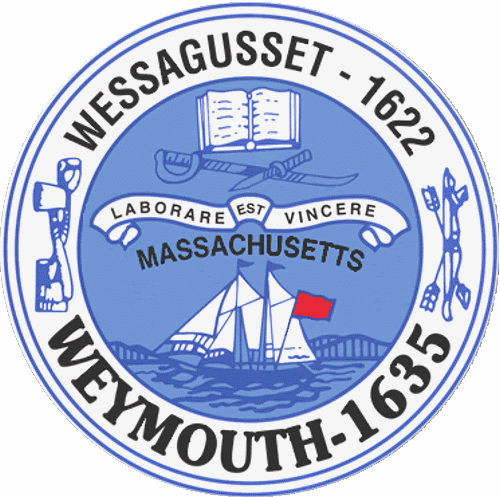 AGENDABudget/Management Committee MeetingMay 23, 20166:00 PMCouncil Chambers-Town HallBudget/Management Committee   6:00 PM       Review and discuss General Government Budgets with Chief Financial Officer and applicable Department        Heads:	-Municipal Finance	-Capital Improvement Plan	-Planning and Development	-Licensing and Inspections	-Community Preservation Committee	-Town Council	-Town Clerk	-Health 	-Library       Deliberate the following measures:                   16 066D-Municipal Finance                   Capital Improvement Plan                              16 066H-Planning and Development                              16 066N-Licensing and Inspections	                                16 079-Community Preservation Committee Annual Appropriation		    16 066A-Town Council		    16 066G-Town Clerk		   16 066P-Health		   16 066Q-Library 